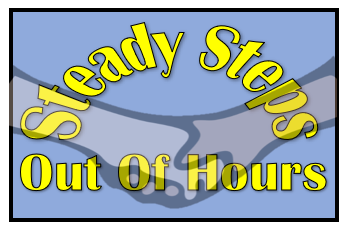 DATES, TIMES AND PRICE LISTSteady Steps Nursery and Pre-school Copse Lane, Rowner, Gosport PO13 0DHEmail: Steadysteps.ooh@gmail.com           Tel:(01329) 237338                            www.steadysteps.co.uk                    Steady Steps Out of Hours ProvisionDear Parents/ CarersPlease find below our prices and times for our out of hours breakfast and after school provision. You will need to fill in the attached booking form to register your child with us. Sessions will start from Monday 1st March for children in Steady Steps Nursery & Pre-school, Year R, 1 and 2Breakfast Club will be held at Steady Steps Nursery and Preschool every Monday-Friday. We will provide a range of activities such as board games, creative exploration, and constructing. There will be a range of outside and indoor provision, weather permitting. We will also provide a quiet space for the older children to read or do self-led homework if they wish. We will offer a selection of cereal, toast and cold drink for children that wish to eat with us. Our prices and times for Breakfast Club are as follows:After School Club will be held at Steady Steps Nursery and Preschool every Monday-Friday. We will provide a range of activities such as board games, creative exploration, and constructing. There will be a range of outside and indoor provision, weather permitting. We will also provide a quiet space for the older children to read or do self-led homework if they wish. A light tea will be provided, menu available upon request. Our prices and times for After School Club are as follows:Holiday Club will be held at Steady Steps Nursery and Preschool every Monday to Friday (Exclusive of bank holidays). We will provide of activities such as board games, creative exploration, and constructing. There will be a range of outside and indoor provision, weather permitting. We will also provide a quiet space for children to read or do self-led homework if they wish. A packed lunch must be providedPlease Note: A late fee will apply if your child is not collected on timeIf you would like to make use of Steady Steps Out of Hours provision, please fill in the registration form attached. Spaces are limited. To guarantee a place for after half term please book the sessions you require as soon as possible. Last minute spaces may be book in emergency, only if there are spaces available. If you require any further information, please contact us via email or telephone. Yours Sincerely BOOKING FORMSteady Steps Nursery and Pre-school Copse Lane, Rowner, Gosport PO13 0DHEmail: steadysteps.OOH@gmail.com           Tel:(01329) 237338                                         www.steadysteps.co.uk                    Steady Steps Out of Hours Breakfast /After School and Holiday Club Registration FormPlease note, all payments need to be in advance to secure a place for your child.I would usually like my child to attend breakfast Club on these days (Please tick)I would usually like my Child to attend these sessions (Please tick)I would usually like my child to attend After School Club on these days (Please tick)I would usually like my Child to attend these sessions (Please tick)Breakfast Club and Breakfast £ per session07:30-08:40£307:45-08:40£3Breakfast Club with no breakfast£ per session07:45-08:40£2.7508:15-08:40£2.25After school Club and light tea£ per session (first child)Sibling15:15-17:30£9.50£9.2515:15-17:15£9.25£9.0015:15-17:00£9.00£8.7515:15-16:45£8.75£8.5015:15-16:30£8.50£8.25After School Club-No tea15:15-16:15£4:75£4:5015:15-16:00£4:50£4:2515:15-15;45£4:25£4:00Holiday Period 2021DateTimesPrice per dayTimePrice per dayEaster6th April- 9th April07:30-16:00£29.7509:00-15:00£21Half Term1st June- 4th June07:30-16:00£29.7509:00-15:00£21Summer26th July – 30th July07:30-16:00£29.7509:00-15:00£212nd August – 6th August07:30-16:00£29.7509:00-15:00£219th August- 13th August07:30-16:00£29.7509:00-15:00£2116thAugust -20th August07:30-16:00£29.7509:00-15:00£21MondayTuesdayWednesdayThursdayFridayBreakfast Club and Breakfast Please tick07:30-08:4007:45-08:40Breakfast Club with no breakfast07:45-08:4008:15-08:40MondayTuesdayWednesdayThursdayFridayAfter school Club and light teaPlease TickSibling, please tick15:15-17:3015:15-17:1515:15-17:0015:15-16:4515:15-16:30After School Club-No tea15:15-16:1515:15-16:0015:15-15;45Holiday Club07:30-16:00 Insert Days09:00-15:00 Insert Days09:00-15:00 Insert Days6th April- 9th April1st June- 4th June26th July – 30th July2nd August – 6th August9th August- 13th August16thAugust -20th AugustParent/Carer ConsentI consent to any emergency treatment necessary for my child during the running of these clubs. I authorise staff of these clubs to sign any written form for consent required by the hospital authorities if delay in getting my signature is considered by the doctor to endanger my child’s health and safety. Parent/Carer ConsentI consent to any emergency treatment necessary for my child during the running of these clubs. I authorise staff of these clubs to sign any written form for consent required by the hospital authorities if delay in getting my signature is considered by the doctor to endanger my child’s health and safety. Parent/Carer ConsentI consent to any emergency treatment necessary for my child during the running of these clubs. I authorise staff of these clubs to sign any written form for consent required by the hospital authorities if delay in getting my signature is considered by the doctor to endanger my child’s health and safety.  YES/NOI consent to photographs of my child being used to record an activity of an event or for publicity materials for further activities or events on leaflets/websites/magazines illustrations of the activities or events in published articles future grant applications for the benefit of this clubI consent to photographs of my child being used to record an activity of an event or for publicity materials for further activities or events on leaflets/websites/magazines illustrations of the activities or events in published articles future grant applications for the benefit of this clubI consent to photographs of my child being used to record an activity of an event or for publicity materials for further activities or events on leaflets/websites/magazines illustrations of the activities or events in published articles future grant applications for the benefit of this club YES/NO